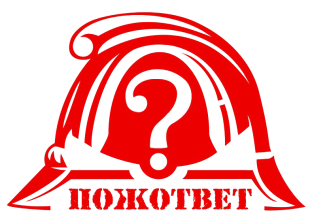 Лицензия МЧС России от _______ г. №_____________АКТ 1 от __________проверки системы внутреннего противопожарного водоснабжения.Комиссия в составе : ________________________________________________________________  и представителя ООО «_______________________» Иванова И.М., руководствуясь требованиям СП 10.13130.2009 «Внутренний противопожарный водопровод», провела проверку систем внутреннего противопожарного водоснабжения в здании по адресу___________________________________, и составила настоящий Акт о ниже следующем:Произведен внешний осмотр пожарных кранов в количестве ____шт. и стояков в количестве _____ шт., наличие воды и соответствующее давление в стояках. Содержание и исправность вентилей пожарных кранов, наличие маховиков на них, рукавов и стволов, прокладок на соединительных головках, соответствие длины рукавов. Произведено испытание внутреннего противопожарного водопровода на водоотдачу путем подачи пожарного ствола с диаметром спрыска ______ мм и измерения длины компактной струи от внутренних пожарных кранов. Давление по манометру на вводе внутреннего противопожарного водопровода составляет _____ кгс/см2, свободный напор у внутренних пожарных кранов  обеспечивает получение компактных пожарных струй высотой не менее ______ метров, что соответствует нормам.Замечания:______________________________________________________________________________________________________________________________________________________________________________________________________________________________________________________________________________________________________________________________________________________________________________________________________________________________________________________________________________________________________________________________________________________________________________________________________________________________________________________________________Комиссия считает, что внутренний противопожарный водопровод соответствует требованиям  СП 10.13130.2009.		Председатель				            ______________		Члены комиссии			            ______________ 								______________